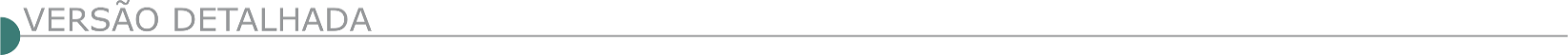 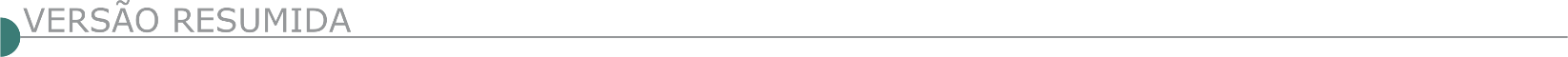 ESTADO DE MINAS GERAISBETIM EMPRESA DE CONSTRUÇÕES, OBRAS, SERVIÇOS, TRANSPORTES E TRÂNSITO DE BETIM - ECOS AVISO DE REPUBLICAÇÃO DO EDITAL. TOMADA DE PREÇOS 03/2021 – PAC 019/2021.Torna público, para conhecimento dos interessados, que fará realizar licitação. Objeto: Contratação de empresa de engenharia sob o regime de empreitada a preços unitários para execução das obras de reforma da Unidade Básica de Saúde Alterosas, localizada na Avenida das Acácias, s/nº, Bairro Jardim das Alterosas, no Município de Betim – MG, com a abertura marcada para as 10:00 (dez) horas, do dia 09 de junho de 2022. O Edital e seus Anexos encontram-se à disposição dos interessados no site https://www.betim.mg.gov.br/portal/editais. PREFEITURA MUNICIPAL DE CATAS ALTAS DA NORUEGA/MG TOMADA DE PREÇO Nº 004/2022 PRC 043/2022 A Prefeitura Municipal de Catas Altas da Noruega torna público que fará realizar licitação, na modalidade Tomada de Preço cujo objeto é Contratação de empresa para realização de recapeamento asfáltico para atender as demandas da Secretaria Municipal de Obras. Data de recebimento das propostas e documentação: 06/06/2022 às 09h00min, na Rua das Goiabeiras, 129, Centro, em Catas Altas da Noruega/MG. Os esclarecimentos e as informações necessárias aos licitantes serão prestados na sala da comissão permanente de Licitação, pelo e-mai006C licitacao@catasaltasdanoruega.mg.gov.br ou pelo telefone (31)3752- 1260 no horário de 12h00min as 16h00min horas.PREFEITURA MUNICIPAL DE ITABIRA - PREGÃO ELETRÔNICO PMI/SMA/SUCON N° 46/2022 PROCESSO PMI/SMA/SUCON N° 067/2022Cujo objeto consiste em: Contratação de empresa para execução de serviços de reforma do PSF Senhora do Carmo, no município de Itabira/MG. A data limite para recebimento e abertura das propostas será dia 01/06/2022 às 10h e início da disputa do pregão será dia 01/06/2022 às 10h30min. O edital estará disponível através do site www.licitacoes-e.com.br, no endereço: www.itabira.mg.gov.br (Portal da Transparência· Administração· Licitações), ou poderá ser solicitado através do e-mail: contratositabira@yahoo.com.br, de 12h as 17h.PREGÃO ELETRÔNICO PMI/SMA/SUCON N° 23/2022 2º AVISO: PROCESSO PMI/SMA/SUCON N° 033/2022 Registro licitações-e Nº: 928559, cujo objeto consiste em: Contratação de empresa para prestação de serviços de recuperação de asfalto e drenagem no trevo do Itabiruçu, no Município de Itabira/MG. A data limite para recebimento e abertura das propostas será dia 01/06/2022 às 9h e início da disputa do pregão será dia 01/06/2022 às 9h30min. O edital estará disponível através do site www.licitacoes-e.com.br, no endereço: www.itabira.mg.gov.br (Portal da Transparência Administração · Licitações), ou poderá ser · solicitado através do e-mail: contratositabira@yahoo.com.br, de 12h as 17h.PREFEITURA DE JACUÍ - TOMADA DE PRECO AVISO DE TOMADA DE PREÇOS Nº. 004/2022 O Município de Jacuí/MG. Torna público Processo Licitatório nº. 087/2022, Tomada de Preços nº. 004/2022, tipo menor preço global. Objeto: ―A presente licitação tem por finalidade a seleção da proposta mais vantajosa para a Contratação de Empresa Especializada em Engenharia, sob o Regime de Empreitada Global, com fornecimento de mão de obra e material, para Pavimentação em Blocos Sextavados da Rua Lairton Borges Simão do município de Jacuí/MG, conforme projeto básico. Abertura será dia 10/06/2022, às 09:15 horas. Edital completo e as demais informações - www.jacui.mg.gov.br - Tel.: (35) 3593-1255.PREFEITURA MUNICIPAL DE LASSANCE PREGÃO PRESENCIAL Nº 031/2022 - REGISTRO DE PREÇOS Nº 024/2022 A ADMINISTRAÇÃO MUNICIPAL DE LASSANCE/MG - torna público que no dia 07 DE JUNHO DE 2022 às 08:00 horas, estará realizando PROCESSO LICITATÓRIO Nº 074/2022, PREGÃO PRESENCIAL Nº 031/2022, REGISTRO DE PREÇOS Nº 024/2022, tendo como objeto REGISTRO DE PREÇOS PARA FUTURA E EVENTUAL CONTRATAÇÃO DE EMPRESA PARA CONSTRUÇÃO DE MEIOS-FIOS E SARJETAS DE CONCRETO, EM VIAS URBANAS E VICINAIS NO MUNICIPÍO DE LASSANCE, PARA A SECRETARIA MUNICIPAL DE OBRAS E URBANISMO. O Edital na íntegra está disponível na Prefeitura Municipal de Lassance/MG, Rua Nossa Senhora do Carmo nº 726 – Centro – Tels. (38) 3759-1537 - 3759- 1267 e nos endereços eletrônicos: www.lassance.mg.gov.br - licitacao@lassance.mg.gov.br. PREFEITURA MUNICIPAL DE MUNHOZ - PROCESSO LICITATÓRIO Nº 153/2022, CONCORRÊNCIA PÚBLICA Nº 006/2022Do tipo empreitada por menor preço global, cujo objeto principal é a Contratação de empresa para pavimentação asfáltica em via rural, estrada da Torre, conforme Plano de Ação n° 09032021-009679 Emenda Parlamentar n° 202122150005, com o valor de 222.202,44 (duzentos e vinte e dois mil, duzentos e dois reais e quarenta e quatro centavos), conforme projeto e planilha detalhada no anexo I parte integrante deste edital. A abertura dos envelopes dar-se-á no dia 20/06/2022, às 14h. Visita N ÃO OBRIGATORIA do dia 20/05/2022 até 17/06/2022 O edital estará à disposição dos interessados de 2ª a 6ª feira, das 10h às 16h, na Praça José Teodoro Serafim, 400, Munhoz (MG), CEP 37620-000. Tel. (35) 3466-1393, no site www.munhoz.mg.gov.br e no e-mail licitacaomunhoz2022@gmail.com. MUNHOZ- MG - PROCESSO LICITATÓRIO Nº 154/2022, CONCORRÊNCIA PÚBLICA Nº 007/2022Do tipo empreitada por menor preço global, cujo objeto principal é a Contratação de empresa para contratação de empresa para pavimentação asfáltica em vias rurais, estrada do Estreito, com Recurso da Vale, com o valor de R$ 909.229,90 (novecentos e nove mil, duzentos e vinte e nove reais e noventa centavos), conforme projeto e planilha detalhada no anexo I parte integrante deste edital. A visita, não obrigatória, ocorrerá entre os dias 20/05/2022 à 17/06/2022. A abertura dos envelopes dar-se-á no dia 20/06/2022, às 10h. O edital estará à disposição dos interessados de 2ª a 6ª feira, das 10h às 16h, na Praça José Teodoro Serafim, 400, Munhoz (MG), CEP 37620-000. Tel. (35) 3466-1393, no site www.munhoz.mg.gov.br e no e-mail licitacaomunhoz2022@gmail.com. PROCESSO LICITATÓRIO Nº 175/2022, CONCORRÊNCIA PÚBLICA Nº 009/2022,Do tipo empreitada por menor preço global, cujo objeto principal é a Contratação de empresa para Contratação de empresa para pavimentação asfáltica em via rural, estrada da Serraria, conforme Resolução SEGOV N° 32, 08 de outubro de 2021, com o valor de R$ 558.195,84 (quinhentos e cinquenta e oito mil, cento e noventa e cinco reais e oitenta e quatro centavos), conforme projeto e planilha detalhada no anexo I parte integrante deste edital. A visita, não obrigatória, ocorrerá entre os dias 20/05/2022 à 20/06/2022. A abertura dos envelopes dar-se-á no dia 21/06/2022, às 14h. O edital estará à disposição dos interessados de 2ª a 6ª feira, das 10h às 16h, na Praça José Teodoro Serafim, 400, Munhoz (MG), CEP 37620-000. Tel. (35) 3466-1393, no site www.munhoz.mg.gov.br e no e-mail licitacaomunhoz2022@gmail.com. PROCESSO LICITATÓRIO Nº 155/2022, CONCORRÊNCIA PÚBLICA Nº 008/2022Do tipo empreitada por menor preço global, cujo objeto principal é a Contratação de empresa para Contratação de empresa para pavimentação asfáltica em via rural, estrada da Serraria, conforme convenio de saída n° 1491001238/2021/SEGOV/PADEM, com o valor de R$ 425.920,61 (quatrocentos e vinte e cinco mil, novecentos e vinte reais e sessenta e um centavos), conforme projeto e planilha detalhada no anexo I parte integrante deste edital. A visita, não obrigatória, ocorrerá entre os dias 20/05/2022 à 20/06/2022. A abertura dos envelopes dar-se-á no dia 21/06/2022, às 10h. O edital estará à disposição dos interessados de 2ª a 6ª feira, das 10h às 16h, na Praça José Teodoro Serafim, 400, Munhoz (MG), CEP 37620-000. Tel. (35) 3466-1393, no site www.munhoz.mg.gov.br e no e-mail licitacaomunhoz2022@gmail.com. PREFEITURA DE NAQUE GABINETE AVISO DE LICITAÇÃO - TOMADA DE PREÇOS Nº 003/2022 EDITAL N º 020/2022, PROCESSO LICITATÓRIO Nº 102/2022TOMADA DE PREÇOS Nº 003/2022 - O Município de Naque/MG torna público a quem possa interessar que no 06 de junho de 2022, fará realizar licitação na modalidade acima citada – tipo menor preço Global, cujo objeto é Contratação de empresa especializada na prestação de serviços de obras de pavimentação e drenagem pluvial das vias entorno do Morro do Campinho (Belo Horizonte, Curitiba e rua da Copasa) no município de Naque/MG, contrato de repasse N° 908341/2020/MDR/CAIXA, celebrado com a União Federal, por intermédio do Ministério do Desenvolvimento Regional, representado pela Caixa Econômica Federal, e o Município de Naque/MG, objetivando a execução de ações relativas ao desenvolvimento regional, territorial e urbano, conforme descrição constante dos Anexos do Edital. O Edital poderá ser retirado na sede da prefeitura de Naque, situada à Rua Dorcelino, nº 18, Centro, Naque – MG, no horário de 12:00 às 18:00 ou pelo site: www.naque.mg.gov.br.OURO PRETO -TOMADA DE PREÇOS Nº. 08/2022Torna público edital, nos termos propostos, da Tomada de Preços nº. 08/2022 - Contratação de empresa de engenharia, para a execução, com fornecimento total de mão de obra, materiais e equipamentos, para reforma do Terminal Rodoviário 8 de Julho, localizado à Rua Padre Rolim, nº 16, Ouro Preto/MG. Protocolo dos envelopes de habilitação e proposta de preços até as 13h30min do dia 08/06/2022 e início da sessão dia 08/06/2022 às 14:00h. Edital no site https://ouropreto.mg.gov.br/transparencia/licitacoes. Informações:(31) 3559-3301. POÇOS DE CALDAS PREFEITURA MUNICIPAL TOMADA DE PREÇOS 010/22-SEPOPA Comissão de Licitações da Secretaria Municipal de Projetos e Obras Públicas da Prefeitura Municipal de Poços de Caldas, torna público que às 13:00 horas do dia08 de junho de 2022, na Secretaria acima citada, situada na rua Senador Salgado Filho, s/nº, Bairro Country Club, realizar-se-á a abertura dos envelopes contendo os documentos de habilitação e proposta, visando à contratação de empresa especializada para a execução de obras de reforma e adaptações da Escola Municipal Maria Ovídia Junqueira, situada á rua Pedro Paulo Rodrigues Lemos nº 131- Conjunto Habitacional Dr. Pedro Afonso Junqueira. O referido Edital encontra-se à disposição dos interessados no site www.pocosdecaldas.mg.gov.br. TOMADA DE PREÇO 011/22-A Comissão de Licitações da secretaria Municipal de projetos e obras públicas da prefeitura Municipal de Poços de Caldas, torna público que às 15:00 horas do dia08 de junho de 2022, na secretaria acima citada, situada na rua senador Salgado Filho, s/nº, Bairro country Club, realizar-se-á a abertura dos envelopes contendo os documentos de habilitação e proposta, visando à contratação de empresa especializada para a execução de obras de reforma e adaptações da Escola Municipal Dr. Pedro Afonso Junqueira, situada á rua Hematita nº 391, Bairro Jardim Kennedy. O referido Edital encontra-se à disposição dos interessados no site www.pocosdecaldas.mg.gov.br. TOMADA DE PREÇOS 013/22-SEPOPA Comissão de Licitações da Secretaria Municipal de Projetos e Obras Públicas da Prefeitura Municipal de Poços de Caldas, torna público que às 15:00 horas do dia09 de junho de 2022, na Secretaria acima citada, situada na rua Senador Salgado Filho, s/nº, Bairro Country Club, realizar-se-á a abertura dos envelopes contendo os documentos de habilitação e proposta, visando à contratação de empresa especializada para a execução de obras de reforma do Centro de Educação Infantil, Profª Orcy Bento Gonçalves, situado á rua Luiz Aparecido de Carvalho nº 155, Bairro Jardim Esperança.. O referido Edital encontra-se à disposição dos interessados no site www.pocosdecaldas.mg.gov.br. PREFEITURA MUNICIPAL DE SÃO GONÇALO DO PARÁ - AVISO DE LICITAÇÃO CONCORRÊNCIA Nº 1/2022 PROCESSO LICITATÓRIO Nº 036/2022 Objeto: Contratação de empresa especializada para execução de recapeamento concreto betuminoso usinado a quente (CBUQ) em vias urbanas no Município de São Gonçalo do Pará, conforme projeto básico anexo a este edital, incluindo o fornecimento de materiais, equipamentos e mão-de-obra. O Recurso é oriundo de transferência especial nº 41560009. Entrega dos Envelopes dia 23 de junho de 2022 às 12:30 horas. Mais informações www.saogoncalodopara.mg.gov.br. UBERABA PREFEITURA MUNICIPAL SECRETARIA MUNICIPAL DE ADMINISTRAÇÃO CONCORRÊNCIA N° 07/2022Objeto: Contratação de empresa para reforma e ampliação do prédio onde encontra-se instalado o Mercado Municipal, em atendimento à SAGRI. Data entrega documentos e habilitação: 23/06/2022 às 14horas. Abertura dos envelopes: Às 14h10min do mesmo dia. Local de Realização: Av. Dom Luiz Maria de Santana, nº 141, bairro Santa Marta nesta cidade. Valor estimado: R$ 4.811.508,69. Disponibilização do edital a partir do dia 24/05/22 através do link http:// www.uberaba.mg.gov.br/portal/conteudo,29557 e/ou do e-mail comissaolicitacaopmu@gmail.com. Demais informações podem ser obtidas pelo telefone (34) 3318-0938. INSTITUTO FEDERAL DE EDUCAÇÃO, CIÊNCIA E TECNOLOGIA DE MINAS GERAIS - AVISO DE LICITAÇÃO TOMADA DE PREÇOS Nº 2/2022 - UASG 158122 Nº PROCESSO: 23208001642202219Objeto: A contratação de empresa especializada para realização de obra de adequação de espaço, com fornecimento e instalação de plataforma elevatória no Campus Avançado Itabirito do Instituto Federal de Educação, Ciência e Tecnologia de Minas Gerais, IFMG, conforme condições e exigências impostas no presente Edital, seus Anexos e projetos disponíveis no sítio https://sisplan.ifmg.edu.br/anexo/anexolicitateca/proc/14129. Total de Itens Licitados: 1. Edital: 20/05/2022 das 08h00 às 12h00 e das 12h01 às 17h00. Endereço: Av. Professor Mário Werneck, 2590, Buritis - Ifmg/reitoria, - Belo Horizonte/MG ou https://www.gov.br/compras/edital/158122-2-00002-2022. Entrega das Propostas: 06/06/2022 às 09h30. Endereço: Av. Professor Mário Werneck, 2590, Buritis - Ifmg/reitoria, - Belo Horizonte/MG.ESTADO DA BAHIASECRETARIA DE INFRAESTRUTURA- CONCORRÊNCIA Nº 109/2022 Tipo: Menor Preço. Abertura: 30/06/2022 às 09h30min. Objeto: Restauração e Pavimentação na Rodovia BA-233, trecho: Entroncamento BR-324 - Pé de Serra, extensão 18,80 km. Família: 07.19. CONCORRÊNCIA Nº 110/2022 Tipo: Menor Preço. Abertura: 30/06/2022 às 14h30min. Objeto: Pavimentação em TSD da BA-583, trecho: Entr. BR-349 acesso ao Distrito de Mocambo, município de Santa Maria da Vitória, com extensão total de 33,60km. Família: 07.19.CONCORRÊNCIA Nº 111/2022Tipo: Menor Preço. Abertura: 01/07/2022 às 09h30min. Objeto: Restauração da BA-617, trecho: Entronc. BR.030 - Ibiassucê - Caculé, com extensão total de 42,50km. Família: 07.19. Local: Comissão Permanente de Licitação - CPL - SEINFRA, Av. Luiz Viana Filho, nº 440 - 4ª Avenida - Centro Administrativo da Bahia - Prédio Anexo - 1º andar - Ala B, Salvador-Ba. Os interessados poderão obter informações no endereço supracitado, de segunda a sexta-feira, das 8h30min às 12h e das 13h30min às 17h30min. maiores esclarecimentos no telefone (71)3115-2174, no site: www.infraestrutura.ba.gov.br e e-mail: cpl@infra.ba.gov.br. SECRETARIA DE DESENVOLVIMENTO URBANO COMPANHIA DE DESENVOLVIMENTO URBANO DO ESTADO DA BAHIA – CONDER - Nº 059/22COMPANHIA DE DESENVOLVIMENTO URBANO DO ESTADO DA BAHIA - CONDER AVISO - LICITAÇÃO PRESENCIAL Nº 059/22 - CONDER Abertura: 13/06/2022, às 14h:30m. Objeto: CONTRATAÇÃO DE EMPRESA DE ENGENHARIA ESPECIALIZADA PARA EXECUÇÃO DE OBRAS DE PAVIMENTAÇÃO, TERRAPLENAGEM E DRENAGEM NAS RUAS DO BAIRRO JOAQUIM ROMÃO E REQUALIFICAÇÃO URBANA EM RUAS ADJACENTES, NO MUNICÍPIO DE JEQUIÉ - BAHIA. O Edital e seus anexos estarão à disposição dos interessados no site da CONDER (http://www.conder.ba.gov.br) no campo licitações, a partir do dia 23/05/2022. Salvador - BA, 20 de maio de 2022. Maria Helena de Oliveira Weber - Presidente da Comissão Permanente de Licitação.PREFEITURA MUNICIPAL DE ILHÉUS - AVISO DE LICITAÇÃO RDC ELETRÔNICO Nº 6/2021Objeto: contratação de empresa especializada em engenharia, para construção de uma escola municipal padrão com 06 salas, que deverá atender a demanda da Secretaria Municipal de Educação, que será localizado na Rua Jasiel Martins, s/n, Centro Social Urbano (CSU), ILHÉUS - BA, por menor preço global. Sessão: www.licitacoes-e.com.br, nº 939855. Data da sessão: 13/06/2022. Horário: 14h. Horário de Brasília. Edital e demais informações no http://transparencia.ilheus.ba.gov.br/licitacoes, na sede e T: (73) 3234 3541 e 3234 3539.PREFEITURA MUNICIPAL DE MAETINGA AVISOS DE LICITAÇÃO RDC ELETRÔNICO Nº 7/2022Tipo: Menor preço Global. Abertura: 13/06/2022, às 09h:00, hora Brasília. Objeto Contração de Empresa de Infraestrutura para Pavimentação Asfáltica da Rua José B. França, Rua Aristides G. Aguiar, Rua José Ferreira Porto, Rua Gerson de Souza, Rua Antônio J. Silva, Rua Rosalina B. Lima, Travessa Rosalina B. Lima, Av. Pedro Silveira Lima, zona urbana do Município de Maetinga conforme convênio 0252/2022 - Conder - Companhia de Desenvolvimento Urbano do Estado da Bahia e o Município de Maetinga. RDC ELETRÔNICO Nº 8/2022 Tipo: Menor preço Global. Abertura: 13/06/2022, às 11h:00, hora Brasília. Objeto Contração de Empresa de Infraestrutura para Construção do Projeto do CRAS - Centro de Referência de Assistência Social de Maetinga, zona urbana do Município de Maetinga conforme convênio 0395/2022 - Conder - Companhia de Desenvolvimento Urbano do Estado da Bahia e o Município de Maetinga. Local da disputa e Edital: no site www.comprasgovernamentais.gov.br. Informações: (77)3472-2137/2226, e-mail: licitacao@maetinga.ba.gov.br e/ou pelo site www.maetinga.ba.gov.br. ESTADO DO ESPÍRITO SANTOAVISO DE LICITAÇÃO CONCORRÊNCIA Nº 1/2022 O Município de Vitória torna público aos interessados que fará a realização de sessão pública para ABERTURA do envelope contendo proposta de preços da empresa habilitada, a qual será realizada por meio de videoconferência, cujo endereço eletrônico será disponibilizado no site: http://portaldecompras.vitoria.es.gov.br. Objeto: CONTRATAÇÃO DE EMPRESA PARA A EXECUÇÃO DOS SERVIÇOS NECESSÁRIOS ÀS OBRAS DE RECUPERAÇÃO FUNCIONAL DE PAVIMENTOS LOTE 1 - BAIRRO JARDIM CAMBURI, NESTA CAPITAL. Processo licitatório nº 7204708/2021. ID (CIDADES): 2022.077E0600002.01.0011. Informações no e-mail: semob.cpl@correio1.vitoria.es.gov.br. Data para abertura dos envelopes de proposta de preços: dia 20/05/2022 às 14hs.ESTADO DO MATO GROSSO DO SULAGESUL - AGÊNCIA ESTADUAL DE GESTÃO DE EMPREENDIMENTOS - E-MAIL OFICIAL: LICITACAO@SEINFRA.MS.GOV.BR - AVISO DE LANÇAMENTO DE LICITAÇÃO - CONCORRÊNCIA Nº: 071/2022A AGÊNCIA ESTADUAL DE GESTÃO DE EMPREENDIMENTOS - AGESUL comunica aos interessados que, conforme autorizado pelo seu Diretor Presidente, fará realizar a licitação, do tipo MENOR PREÇO, nos termos da Lei 8.666 de 21 de junho de 1993 e demais alterações em vigor. Concorrência nº: 071/2022-DLO/AGESUL - Processo nº: 57/003.685/2022. Objeto: Implantação e pavimentação asfáltica de Rodovia Vicinal N.A. - 18, trecho: entr° MS-134 – Energética Santa Helena, subtrecho: est. 0+0,00 – est. 556+ 1,323, com extensão total de 11,121 km, no município de Nova Andradina /MS. Abertura: 23 de junho de dois mil e vinte e dois, às 08:00 hrs, Av. Desembargador José Nunes da Cunha, s/n, Bloco 14, Parque dos Poderes - Campo Grande - MS, onde, também estará disponível o edital e seus anexos.CONCORRÊNCIA Nº: 069/2022-DLO/AGESUL - PROCESSO Nº: 57/001.382 /2022.Objeto: Obra de infraestrutura urbana – pavimentação asfáltica e drenagem de águas pluviais no Bairro Pequi e Vila São José, no município de Figueirão - MS. Abertura: 22 de junho de dois mil e vinte e dois, às 10:00 hrs, Av. Desembargador José Nunes da Cunha, s/n, Bloco 14, Parque dos Poderes - Campo Grande - MS, onde, também estará disponível o edital e seus anexos.CONCORRÊNCIA Nº: 70/2022-DLO/AGESUL - PROCESSO Nº: 57/003.477/2022.Objeto: Obra de infraestrutura urbana – restauração funcional do pavimento asfáltico em diversas ruas, no município de Paranaíba/MS – 2° Etapa. Abertura: 22 de junho de dois mil e vinte e dois, às 14:00 hrs, Av. Desembargador José Nunes da Cunha, s/n, Bloco 14, Parque dos Poderes - Campo Grande - MS, onde, também estará disponível o edital e seus anexos.CONCORRÊNCIA Nº: 068/2022-DLO/AGESUL - PROCESSO Nº: 57/003.482/2022Objeto: Obra de infraestrutura urbana – pavimentação asfáltica e drenagem de águas pluviais na Rua Alcides Fernandes Nogueira e restauração funcional do pavimento na Rua Gertrudes Martins Farias (MS-295), no município de Iguatemi/MS. Abertura:  22 de junho de dois mil e vinte e dois, às 08:00 hrs, Av. Desembargador José Nunes da Cunha, s/n, Bloco 14, Parque dos Poderes - Campo Grande - MS, onde, também estará disponível o edital e seus anexos.SANESUL - LICITAÇÃO Nº 033/2022 - PROC. N° 00.828/2021/GEDEO/SANESULOBJETO:  Contratação de empresa para execução de prestação de serviços comuns de engenharia para atendimento da manutenção e crescimento vegetativo de redes e ligações nos sistemas de distribuição de água, com reposição dos pavimentos, e de engenharia para redução do volume perdido nos setores de abastecimento do município de Ponta Porã/MS por meio de ações de redução do volume disponibilizado (VD), vinculadas a metas de performance. ABERTURA: 28/07/2022 - 09:00 horas. DATA LIMITE DE PROTOCOLO DAS PROPOSTAS: 27/07/2022 até às 17:00 horas na GELIC – Gerência Licitações e Contratos da Sanesul. Recursos: Próprios - O Edital, e demais documentos que compõem o pacote técnico, encontram-se disponíveis aos interessados gratuitamente no site da Sanesul http://www.sanesul.ms.gov.br/licitacao/tipolicitacao/Licitacao - Link para acessar os documentos: https://bit.ly/Licitacao033_2022_Sanesul. DNIT - SUPERINTENDÊNCIA REGIONAL NO MARANHÃO - AVISO DE LICITAÇÃO PREGÃO ELETRÔNICO Nº 129/2022 - UASG 393030 Nº PROCESSO: 50615000255202236. Objeto: Contratação de empresa para Execução de Serviços de Manutenção (Conservação/Recuperação) rodoviária referente ao Plano Anual de Trabalho e Orçamento - P.A.T.O na Rodovia BR-402/MA, Trecho: Entr. BR135 (Bacabeira) - Divisa MA/PI; Subtrecho: Entr. BR-135 (Bacabeira) - Entr. MA-225 (Sobradinho); Segmento: km 0,00 ao km 176,10; Extensão: 179,90 km. Total de Itens Licitados: 1. Edital: 20/05/2022 das 08h00 às 12h00 e das 13h00 às 17h00. Endereço: Rua Jansen Müller, 37 Centro, Centro - São Luís/MA ou https://www.gov.br/compras/edital/393030-5-00129-2022. Entrega das Propostas: a partir de 20/05/2022 às 08h00 no site www.gov.br/compras. Abertura das Propostas: 01/06/2022 às 10h00 no site www.gov.br/compras. ESTADO DO PARÁPREFEITURA MUNICIPAL DE BELÉM SECRETARIA MUNICIPAL DE COORDENAÇÃO GERAL DO PLANEJAMENTO E GESTÃO - SEGEP AVISO DE LICITAÇÃO CONCORRÊNCIA SRP N° 6/2022 - SEURB A Prefeitura Municipal de Belém, através de sua Secretaria Municipal de Coordenação Geral do Planejamento e Gestão - SEGEP, com sede à Av. Governador José Malcher, n° 1622, Bairro de Nazaré, CEP: 66060-230, por sua Comissão de Licitação, designada pelo Decreto Municipal nº 101.809/2021-PMB, torna público que, de ordem do Sr. Secretário Municipal de Urbanismo, no dia 11/07/2022, às 09:00 hs, horário local, fará a Abertura da CONCORRENCIA SRP Nº 06/2022, do tipo TÉCNICA e PREÇO, no regime de execução indireta, empreitada por preço unitário, objetivando a futura e eventual CONTRATAÇÃO DE EMPRESA PARA PRESTAÇÃO DE SERVIÇOS TÉCNICOS ESPECIALIZADOS DE APOIO A SUPERVISÃO E GERENCIAMENTO NA FISCALIZAÇÃO DE OBRAS PARA EXECUÇÃO DOS SERVIÇOS DE PRAÇAS, LOGRADOUROS, CALÇADAS, EDIFÍCIOS PÚBLICOS TOMBADOS E NÃO TOMBADOS PELO PATRIMÔNIO PÚBLICO, MOBILIDADE URBANA, EQUIPAMENTOS PÚBLICOS E RECUPERAÇÃO E REQUALIFICAÇÃO URBANÍSTICA DE ORLAS, ESTUDOS AMBIENTAIS E ELABORAÇÃO DE PROJETOS, NO MUNICÍPIO DE BELÉM - PA, conforme quantidades e especificações constantes no Edital e seus Anexos. O Edital e seus anexos estarão à disposição para retirada gratuita nos sítios: www.comprasgovernamentais.gov.br e www.belem.pa.gov.br a partir do dia 20/05/2022. Local de realização: Sala de Reuniões da SEURB. Maiores informações sobre os dados constantes deste aviso poderão ser obtidas através dos telefones 3202-9919/9920 ou pelo e-mail: cplcglsegep@gmail.com. ESTADO DO RIO DE JANEIROA COMISSÃO PERMANENTE DE LICITAÇÃO DA SECRETARIA DE ESTADO DAS CIDADES TORNA PÚBLICO QUE FARÁ REALIZAR A LICITAÇÃO ABAIXO MENCIONADA: CONCORRÊNCIA Nº CO 44/2022.TIPO: Menor Preço e regime de empreitada por Preço Unitário. DATA: 27 de junho de 2022, às 15 horas. OBJETO: PROJETO DE PAVIMENTAÇÃO, URBANIZAÇÃO E REVITALIZAÇÃO DE DIVERSAS RUAS E CONSTRUÇÃO DE PRAÇAS E ELABORAÇÃO DE PROJETO EXECUTIVO NO MUNICIPIO DE PORCIÚNCULA - RJ. VALOR TOTAL ESTIMADO: R$ 7.375.462,45 (sete milhões, trezentos e setenta e cinco mil, quatrocentos e sessenta e dois reais e quarenta e cinco centavos). PROCESSO Nº SEI-330018/000124/2022. O Edital e seus anexos encontram-se disponíveis nos endereços eletrônicos www.cidades.rj.gov.br e www.compras.rj.gov.br e www.sei.fazenda.rj.gov.br. ESTADO DE SÃO PAULO SABESP - COMPANHIA DE SANEAMENTO BÁSICO DO ESTADO DE SÃO PAULO -  1.044/22 Execução de obras para construção do sistema de tratamento e desaguamento do efluente da ETA na sede do município de Sete Barras - UN Vale do Ribeira. Edital disponível para download a partir de 23/05/22 - www.sabesp.com.br/licitacoes - mediante obtenção de senha e credenciamento (condicionada a participação) no acesso "cadastre sua empresa". Problemas ou informações sobre obtenção de senha, contatar fone (11) 3388-6724/6812. Envio das propostas a partir da 00h00 de 21/06/22 até às 09h30 de 22/06/22 no site acima. As 09h31 será dado início a Sessão Pública. Registro, 20/05/22 - UN Vale do Ribeira.AVISO DE LICITAÇÃO SABESP LI CSS 00589/22 Contratação Semi Integrada para a execução das obras do SAA do Município de São Roque, compreendendo substituição de redes e ramais, no âmbito da Coordenadoria de Empreendimentos Nordeste, para a Unidade de Negócio Médio Tietê – Diretoria de Sistemas Regionais. Edital completo disponível para “download” a partir de 23/05/2022 - www.sabesp.com.br/fornecedores - mediante obtenção de senha no acesso “cadastre sua empresa”. Envio das propostas a partir da 00h00 de 03/08/2022 até às 09h00 de 04/08/2022 – www.sabesp.com.br/licitacoes. Às 09h30 do dia 04/08/2022 será dado início a Sessão Pública. SP. 21/05/2022 - RE) A DIRETORIA.AVISO DE LICITAÇÃO LI RS 00938/22 Execução de obras para implantação de adutora de água tratada subaquática no canal dos barreiros, no município de São Vicente, no âmbito da coordenadoria de empreendimentos sul - RES e Unidade de Negócio Baixada Santista RS. Edital completo disponível para download a partir de 23/05/22 - www.sabesp.com.br/fornecedores - mediante obtenção de senha no acesso - cadastre sua empresa - Problemas c/ site, contatar fone (11) 3388-6984. Envio das propostas a partir da 00:00h de 01/08/22 até as 09:00h de 02/08/22 no site acima. As 09:00h será dado início a sessão pública. UN Baixada Santista.AVISO DE LICITAÇÃO PG MN 01.561/22 Prestação de serviços comuns de engenharia para atendimento da manutenção e crescimento vegetativo de redes e ligações nos sistemas de distribuição de água e coleta de esgotos, com reposição dos pavimentos nas áreas de atuação abrangidas pelo polo de manutenção Pimentas - Unidade de Gerenciamento Regional Guarulhos – Unidade de Negócio Norte - Diretoria Metropolitana – M. Edital completo disponível p/ download a partir de 23/05/22, através do sítio SABESP na Internet: www.sabesp.com.br/fornecedores. Rec. das Prop. a partir das 00:00h do dia 01/06/22, até as 09:00h do dia 02/06/22. Abertura das propostas as 09:01h do dia 02/06/22 no sítio da SABESP na Internet acima. SP, 21/05/22 – MN.AVISO DE LICITAÇÃO PG MN 01.559/22Prestação de serviços comuns de engenharia para atendimento da manutenção e crescimento vegetativo de redes e ligações nos sistemas de distribuição de água e coleta de esgotos, com reposição dos pavimentos nas áreas de atuação abrangidas pelo polo de manutenção Gopouva - Unidade de Gerenciamento Regional Guarulhos – Unidade de Negócio Norte - Diretoria Metropolitana – M. Edital completo disponível p/ download a partir de 23/05/22, através do sítio SABESP na Internet: www.sabesp.com.br/fornecedores. Rec. das Prop. a partir das 00:00h do dia 02/06/22, até as 09:00h do dia 03/06/22. Abertura das propostas as 09:01h do dia 03/06/22 no sítio da SABESP na Internet acima. SP, 21/05/22 – MN.AVISO DE LICITAÇÃO SABESP RM 587/22 Exec. obras SAA mun. Piedade, compr. a perf. Poço Tub. Profundo P.1 - ETE. Edital completo disponível para download a partir de 19/05/2022 em www.sabesp.com.br/licitacoes - mediante obtenção de senha no acesso “cadastre sua empresa”. Problemas c/ site, contatar fone (11) 3388- 9332 ou informações (14) 3811-8281. Envio das "Propostas" a partir da 00h00 (zero hora) do dia 10/06/2022 até às 09h00 do dia 13/06/2022, no sítio da Sabesp: www.sabesp.com.br/licitacoes.  Às 09h00 do dia 13/06/2022 será dado início a sessão pública. AVISO DE LICITAÇÃO SABESP RM 466/22 Contrat. semi-integrada p/ a exec. obras SAA mun. Charqueada, compr. Barragem, captação, est. elevat. Água bruta, adutora água bruta e interlig. sist. existente, no âmbito da Coord. Empr. Nordeste, p/ a U. N. Médio Tietê – Dir. Sist. Regionais. Edital completo disponível para download a partir de 19/05/2022 em www.sabesp.com.br/licitacoes - mediante obtenção de senha no acesso “cadastre sua empresa”. Problemas c/ site, contatar fone (11) 3388-9332 ou informações (14) 3811-8281. Envio das "Propostas" a partir da 00h00 (zero hora) do dia 29/07/2022 até às 09h00 do dia 01/08/2022, no sítio da Sabesp: www.sabesp.com.br/licitacoes. Às 09h00 do dia 01/08/2022 será dado início a sessão pública. AVISO DE LICITAÇÃO SABESP RM 531/22 Contrat. Semi-integrada p/ a exec. obras SES Novo Horizonte mun. Tatuí, compr. Coletor Tronco, Redes Colet. e Ligações esgoto no âmbito da Coord. Empr. Nordeste, p/ a U. Negócio Médio Tietê – Dir. Sist. Regionais. Edital completo disponível para download a partir de 19/05/2022 em www.sabesp.com.br/licitacoes - mediante obtenção de senha no acesso “cadastre sua empresa”. Problemas c/ site, contatar fone (11) 3388-9332 ou informações (14) 3811-8281. Envio das "Propostas" a partir da 00h00 (zero hora) do dia 03/08/2022 até às 09h00 do dia 04/08/2022, no sítio da Sabesp: www.sabesp.com.br/licitacoes. Às 09h00 do dia 04/08/2022 será dado início a sessão pública. AVISO DE LICITAÇÃO PG 01051/22_RV Prestação serviço de engenharia para destinação final de material gradeado e areia das estações de tratamento de esgoto ETE Lavapés e ETE Pararangaba em São José dos Campos, no âmbito da Unidade de Negócio RV.- Edital completo disponível para download a partir de 19/05/2022 - www.sabesp.com.br/licitacoes - mediante obtenção de senha no acesso - cadastre sua empresa. Problemas c/ site, contatar fone (11) 3388-6984. Envio das propostas a partir da 00h00 de 02/06/2022 até as 09h00 de 03/06/2022 no site acima. As 09h00 será dado início a sessão da Licitação. AVISO DE LICITAÇÃO PG RS 00435/22 Prestação de serviços de engenharia, compreendendo manutenção de redes, ramais, cavaletes e unidades de medição, reconstrução dos pavimentos, pesquisa de vazamentos não visíveis e serviços correlatos, e serviços comerciais nos municípios de Cubatão, São Vicente e Santos - Unidade de Negócio Baixada Santista RS. Edital completo disponível para download a partir de 17/05/22 - www.sabesp.com.br/fornecedores - mediante obtenção de senha no acesso - cadastre sua empresa - Problemas c/ site, contatar fone (11) 3388-6984. Envio das propostas a partir da 00:00h de 30/05/22 até as 09:00h de 31/05/22 no site acima. As 09:00h será dado início a sessão pública. AVISO DE LICITAÇÃO PG RS 00436/22Prestação de serviços de engenharia, compreendendo manutenção de redes, ramais, cavaletes e unidades de medição, reconstrução dos pavimentos, pesquisa de vazamentos não visíveis e serviços correlatos e serviços comerciais nos municípios de Bertioga, Guarujá e Distrito de Vicente de Carvalho - Unidade de Negócio Baixada Santista RS. Edital completo disponível para download a partir de 17/05/22 - www.sabesp.com.br/fornecedores - mediante obtenção de senha no acesso - cadastre sua empresa - Problemas c/ site, contatar fone (11) 3388-6984. Envio das propostas a partir da 00:00h de 01/06/22 até as 09:00h de 02/06/22 no site acima. As 09:00h será dado início a sessão pública.AVISO DE LICITAÇÃO PG RS 00552/22 Prestação de serviços de engenharia, compreendendo manutenção de redes, ramais, cavaletes e unidades de medição, reconstrução dos pavimentos, pesquisa de vazamentos não visíveis e serviços correlatos e serviços comerciais nos municípios de Itanhaém, Mongaguá, Peruíbe e Praia Grande - Unidade de Negócio Baixada Santista RS. Edital completo disponível para download a partir de 17/05/22 - www.sabesp.com.br/fornecedores - mediante obtenção de senha no acesso - cadastre sua empresa - Problemas c/ site, contatar fone (11) 3388-6984. Envio das propostas a partir da 00:00h de 06/06/22 até as 09:00h de 07/06/22 no site acima. As 09:00h será dado início a sessão pública. AVISO DE LICITAÇÃO PG MO 00.698/22 PRESTAÇÃO DE SERVIÇOS DE ENGENHARIA PARA FRESAGEM, RECAPEAMENTO ASFÁLTICO, NIVELAMENTO DE POÇOS DE VISITA E RECOMPOSIÇÃO DE SINALIZAÇÃO HORIZONTAL, NA ÁREA DA UGR OSASCO, UNIDADE DE NEGÓCIO OESTE - MO, DA DIRETORIA METROPOLITANA – M. Edital Completo disponível para "download" a partir de 16/05/22 no site www.sabesp.com.br no acesso fornecedores, mediante obtenção de senha e Credenciamento (condicionante à participação) no acesso "cadastre sua empresa". Problemas c/ site, tel.: (11) 3388-9332 ou inf.: Adriano (11) 3838-6037/94162- 7465. Envio das "Propostas" a partir da 00h00 de 27/05/22 até 08h59 de 30/05/22, no site acima. Às 09h00 do dia 30/05/2022 será dado início à Sessão Pública. SP, 13/05/2022 - UN OESTE – MO.A CDHU COMUNICA ÀS EMPRESAS INTERESSADAS A ABERTURA DA SEGUINTE LICITAÇÃO: PG 10.47.048 – LICITAÇÃO Nº 048/2022 Contratação de empresa para execução de obras e serviços de engenharia para realização de empreendimento composto de 55 unidades habitacionais e demais serviços, denominado Santo Antônio do Aracanguá “G”, no município de Santo Antônio do Aracanguá/SP. O edital completo estará disponível para download no site www.cdhu.sp.gov.br a partir das 00h00min do dia 16/05/2022 – Esclarecimentos até 30/05/2022 – Abertura: 06/06/2022 às 10h, na Rua Boa Vista, 170, Mezanino – Auditório C, Centro, São Paulo/SP. LICITAÇÃO: PG 10.47.067 – LICITAÇÃO Nº 067/2022 Contratação de empresa para execução de obras e serviços de engenharia para realização de loteamento composto de 75 lotes no empreendimento Presidente Epitácio “J”, no município de Presidente Epitácio/SP. O edital completo estará disponível para download no site www.cdhu.sp.gov.br a partir das 00h00min do dia 16/05/2022 – Esclarecimentos até 30/05/2022 – Abertura: 06/06/2022 às 10h, na Rua Boa Vista, 170, Mezanino – Auditório A, Centro, São Paulo/SP. LICITAÇÃO: PG 10.47.068 – LICITAÇÃO Nº 068/2022 Contratação de empresa para execução de obras e serviços de engenharia para realização de empreendimento composto de 31 unidades habitacionais, denominado Barretos “L”, no município de Barretos/SP. O edital completo estará disponível para download no site www.cdhu.sp.gov.br a partir das 00h00min do dia 17/05/2022 – Esclarecimentos até 31/05/2022 – Abertura: 07/06/2022 às 10h, na Rua Boa Vista, 170, Mezanino – Auditório A, Centro, São Paulo/SP.LICITAÇÃO: PG 10.47.059 – LICITAÇÃO Nº 059/2022 Contratação de empresa para execução de obras e serviços de engenharia para conclusão do empreendimento São Joaquim da Barra “D”, contemplando 45 unidades habitacionais e demais serviços, sendo 18 UH na fase “D2”, 01 UH na fase “D3”, 21 UH na fase “D5” e 05 UH na fase “D6”, no município de São Joaquim da Barra/SP. O edital completo estará disponível para download no site www.cdhu.sp.gov.br a partir das 00h00min do dia 19/05/2022 – Esclarecimentos até 02/06/2022 – Abertura: 09/06/2022 às 10h, na Rua Boa Vista, 170, 2º Subsolo – Auditório, Centro, São Paulo/SP.LICITAÇÃO: PG 10.47.066 – LICITAÇÃO Nº 066/2022 Contratação de empresa para execução de obras e serviços de engenharia para realização de empreendimento composto de 30 unidades habitacionais e demais serviços, denominado Pracinha “E”, no município de Pracinha/SP. O edital completo estará disponível para download no site www.cdhu.sp.gov.br a partir das 00h00min do dia 24/05/2022 – Esclarecimentos até 07/06/2022 – Abertura: 14/06/2022 às 10h, na Rua Boa Vista, 170, Mezanino – Auditório C, Centro, São Paulo/SP.LICITAÇÃO: PG 10.47.070 – LICITAÇÃO Nº 070/2022 Contratação de empresa para construção de unidades habitacionais de interesse social, infraestrutura condominial e demais obras complementares para a implantação do conjunto habitacional Multifamiliar denominado “São Bernardo do Campo AB - Monte Sião”, composto por 236 unidades habitacionais, no Município de São Bernardo do Campo/SP. O edital completo estará disponível para download no site www.cdhu.sp.gov.br a partir das 00h00min do dia 24/05/2022 – Esclarecimentos até 21/07/2022 – Abertura: 28/07/2022 às 10h, na Rua Boa Vista, 170, 2º Subsolo – Auditório, Centro, São Paulo/SP.LICITAÇÃO: PG 10.47.080 – LICITAÇÃO Nº 080/2022 Contratação de empresa para execução de obras e serviços de engenharia para realização de 354 unidades habitacionais e demais serviços no empreendimento denominado “Carapicuíba – “N”, no município de Carapicuíba/SP. O edital completo estará disponível para download no site www.cdhu.sp.gov.br a partir das 00h00min do dia 23/05/2022 – Esclarecimentos até 06/06/2022 – Abertura: 13/06/2022 às 10h, na Rua Boa Vista, 175 – Edifício CIDADE II - Térreo – Auditório da CDHU, Centro, São Paulo/SP.RETOMADA DE LICITAÇÃO A CDHU COMUNICA ÀS EMPRESAS INTERESSADAS QUE FOI DESIGNADA PARA 10H DE 19/05/2022 A SESSÃO DE ABERTURA DA LICITAÇÃO: PG 10.47.014 – LICITAÇÃO Nº 014/2022 Contratação de empresa para construção de unidades habitacionais de interesse social, infraestrutura condominial e demais obras complementares para a implantação do conjunto habitacional Multifamiliar denominado “Campinas R”, composto por 200 unidades habitacionais, no Município de Campinas/SP, incluindo a elaboração de projetos executivos e de aprovação necessários para esse fim. Edital para download: site www.cdhu.sp.gov.br. Novo local da sessão pública: Rua Boa Vista, 170, Mezanino – Auditório A, Centro, São Paulo/SP.PREFEITURA MUNICIPAL DE DIADEMA AVISO DE LICITAÇÃO CONCORRÊNCIA Nº 3/2022 PEC 0116/22 OBJETO: Contratação do Remanescente das Obras Canalização do Córrego Olaria e Obras Complementares. Parte dos recursos financeiros para cobrir as despesas é oriunda da União Federal, através do Termo de Compromisso nº0351.010.-36/2011, firmado entre a União Federal e o Município de Diadema, por intermédio do Ministério das Cidades, representado pela Caixa Econômica Federal. O restante dos recursos para a conclusão do objeto é oriundo do Tesouro Municipal, a título de contrapartida. A pasta contendo o edital e seus anexos estarão disponíveis pela internet no site www.diadema.sp.gov.br (Licitações / Consulta de Editais e Atas) ou poderá ser retirada pessoalmente de segunda a sexta-feira, das 10hs às 16hs, na Secretaria de Obras, sito à Av. Dr. Ulysses Guimarães, 3269 - Vl. Nogueira, Diadema, mediante a apresentação de um disco compacto DVD-R (recordable) para cópia do arquivo. Abertura 23 de junho de 2022, às 09:00 horas no local supracitado. Informações de 2ª a 6ª feira, das 9hs às 13hs e das 14hs às 17hs, no endereço acima ou pelos tels.: 4072-9227 e 9226 ou no endereço eletrônico: licitacao.obras@diadema.sp.gov.br. PREFEITURA MUNICIPAL DE LIMEIRA AVISO DE LICITAÇÃO CONCORRÊNCIA PÚBLICA Nº 5/2022 LICITAÇÃO NÃO DIFERENCIADA EDITAL Nº 98/2022 PROCESSO ADMINISTRATIVO Nº: 23.242/2022 MODALIDADE: CONCORRÊNCIA PÚBLICA Nº 05/2022 OBJETO: CONTRATAÇÃO DE EMPRESA ESPECIALIZADA PARA EXECUÇÃO DE RECAPEAMENTO ASFÁLTICO NA AVENIDA 9 DE JULHO E RUAS-RUA ZAIRA OMETTO, RUA CANDIDO SOARES DE SOUZA, RUA JOSINO ALVARENGA, RUA CARLOS REINALDO BUSCHI, RUA FLAMINIO ROLAND, RUA RAFAEL BOMBINI, RUA LAUCÍDIO DE MATOS GARROUX, RUA MARIO DE LIMA, RUA DR. ADHEMAR PEREIRA DE BARROS, RUA CAETANO VIVONA, RUA JOSÉ XAVIER DE LIMA, E VIAS LIGAÇÃO SANTO ANTONIO E MARTIN LUTERO NO MUNICÍPIO DE LIMEIRA-CONTRATO DE REPASSE N° 92108/2021MDR/CAIXA-OPERAÇÃO 1079545-62- CONTRATO FINISA 0599691-37. DATA DA SESSÃO PÚBLICA: dia às 22/06/2022 às 09:30 horas O Edital e seus anexos poderão ser adquiridos sem custo no site da Prefeitura Municipal de Limeira: www.limeira.sp.gov.br ou mediante a gravação em mídia, desta forma o interessado deve comparecer com mídia gravável no Departamento de Gestão de Suprimentos da Prefeitura Municipal de Limeira, no horário das 9h00 às 16h00, de segunda a sexta-feira, na Rua Dr. Alberto Ferreira, nº 179 - Centro ou ainda mediante o recolhimento da taxa de R$ 0,33 (trinta e três centavos) por folha de acordo com o Decreto Municipal nº 474 de 28 de dezembro de 2021.PREFEITURA MUNICIPAL DE MONTE APRAZÍVEL AVISO DE LICITAÇÃO CONCORRÊNCIA PÚBLICA Nº 4/2022 PROCESSO ADMINISTRATIVO: 57/2022. OBJETO: Contratação de empresa para construção e asfaltamento de vias do município. Data da realização da Sessão Pública: 22/06/2022 Horário: 09h30min. Local da Abertura dos envelopes: Prefeitura - Setor Municipal de Licitação, localizado na Praça São João, 117, Centro. O edital na integra deverá ser acessado através do site www.monteaprazivel.sp.gov.br - Fundamentação legal: Lei Federal: 8.666/93.ESTADO DE SERGIPEDER SERGIPE - CONCORRÊNCIA N° 10/2022 (DISPONÍVEL)Objeto: Execução de serviços/obras de reestruturação do pavimento em diversas ruas dos Conjuntos Albano Franco e Taiçoca de Fora, no município de Nossa Senhora do Socorro, com extensão de 30,09 km, neste Estado;Valor Estimado: R$ 19.885.904,98 (Dezenove milhões e oitocentos e oitenta e cinco mil e novecentos e quatro reais e noventa e oito centavos); Data do recebimento das propostas: 22 de junho de 2022, às 10h30; Tipo: Prazo de Execução: 180 (cento e oitenta) dias. Departamento Estadual da Infraestrutura Rodoviária de Sergipe - Av. São Paulo, 3005 - José Conrado de Araújo - CEP: 49.085-380 - Aracaju/SE - Telefone: 0800 284 9016 / (79) 3253 2900 / (79) 3253 1149 - Horário de Funcionamento: Segunda à Sexta-feira de 07 às 13h.CONCORRÊNCIA Nº 09/2022 (DISPONÍVEL)Objeto: Execução de serviços/obras de reestruturação do pavimento no anel viário no município de Nossa Senhora do Socorro, com extensão de 37,66 km, neste Estado. Valor Estimado: R$ 37.240.315,69 (Trinta e sete milhões e duzentos e quarenta mil e trezentos e quinze reais e sessenta e nove centavos); Data do recebimento das propostas: 22 de junho de 2022, às 8h30; Prazo de Execução: 180 (cento e oitenta) dias.ESTADO DO TOCANTINSDNIT -SUPERINTENDÊNCIA REGIONAL NO TOCANTINS - AVISO DE LICITAÇÃO PREGÃO ELETRÔNICO Nº 146/2022 - UASG 393023 Nº PROCESSO: 50623.001524/2021. Objeto: Contratação de Empresa para a Execução dos Serviços de Manutenção (Conservação e recuperação) constantes de PATO na RODOVIA: BR-242/TO; Trecho: Div. BA/TO - Div. TO/MT (SÃO FELIX DO ARAGUAIA); Subtrecho: INÍCIO DA PAVIMENTAÇÃO - ENTR BR-153(A) (GURUPI) *TRECHO URBANO*; Segmento: km 219,4 - km 383,10; que totalizam 163,70 km; Códigos SNV: 242BTO0430 ao 242BTO0460; Sistema Nacional de Viação (SNV): 201910A; LOTE: ÚNICO.. Total de Itens Licitados: 1. Edital: 20/05/2022 das 08h00 às 12h00 e das 14h00 às 17h59. Endereço: Quadra 103 Sul, Acesso 01, Conjunto 01, Avenida Jk, Lote 41-a, Edifício Jk Business, Centro - Palmas/TO ou https://www.gov.br/compras/edital/393023-5-00146-2022. Entrega das Propostas: a partir de 20/05/2022 às 08h00 no site www.gov.br/compras. Abertura das Propostas: 01/06/2022 às 15h00 no site www.gov.br/compras. 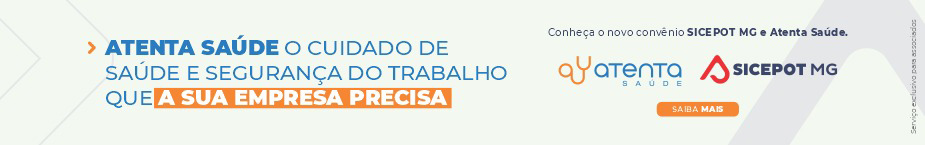 ÓRGÃO LICITANTE: DEPARTAMENTO DE EDIFICAÇÕES E ESTRADAS DE RODAGEM DE MINAS GERAIS - DERÓRGÃO LICITANTE: DEPARTAMENTO DE EDIFICAÇÕES E ESTRADAS DE RODAGEM DE MINAS GERAIS - DERRDC EDITAL Nº: 042/2022. PROCESSO SEI Nº: 2300.01.0089167/2022-61. ERRATARDC EDITAL Nº: 042/2022. PROCESSO SEI Nº: 2300.01.0089167/2022-61. ERRATAEndereço: Av. dos Andradas, 1.120, sala 1009, Belo Horizonte/MG.Informações: Telefone: 3235-1272 - site www.der.mg.gov.br - E-mail: asl@deer.mg.gov.br Endereço: Av. dos Andradas, 1.120, sala 1009, Belo Horizonte/MG.Informações: Telefone: 3235-1272 - site www.der.mg.gov.br - E-mail: asl@deer.mg.gov.br Endereço: Av. dos Andradas, 1.120, sala 1009, Belo Horizonte/MG.Informações: Telefone: 3235-1272 - site www.der.mg.gov.br - E-mail: asl@deer.mg.gov.br Endereço: Av. dos Andradas, 1.120, sala 1009, Belo Horizonte/MG.Informações: Telefone: 3235-1272 - site www.der.mg.gov.br - E-mail: asl@deer.mg.gov.br OBJETO: O Diretor Geral do Departamento de Edificações e Estradas de Rodagem do Estado de Minas Gerais - DER/MG torna público que devido erro material quando da digitação das informações no objeto do edital em epígrafe, publicado no dia 18 de maio de 2022, no Diário do Executivo do Estado de Minas Gerais, página 27, onde se lê “ Construção da Ponte sobre o Ribeirão das Pedras, dimensão de 33,0 x 10,0m (Estaca 2.796+15,00), no trecho Pintópolis - Urucuia na Rodovia MG-202; Construção da Ponte sobre o Riacho da Gameleira, dimensão de 39,0 x 10,0m (Estaca 3.161+16,00), no trecho Pintópolis - Urucuia na Rodovia MG-202; Construção da Ponte sobre o Riacho das Tabocas, dimensão de 59,0 x 10,0m (Estaca 3.514+6,00), no trecho Pintópolis - Urucuia na Rodovia MG-202. As obras serão executadas simultaneamente. Inseridas no PPAG”, leia-se: Construção da Ponte sobre o Ribeirão das Pedras, dimensão de 33,0 x 10,0m (Estaca 2.796+15,00), no trecho Pintópolis - Urucuia na Rodovia MG-402; Construção da Ponte sobre o Riacho da Gameleira, dimensão de 39,0 x 10,0m (Estaca 3.161+16,00), no trecho Pintópolis - Urucuia na Rodovia MG-402; Construção da Ponte sobre o Riacho das Tabocas, dimensão de 59,0 x 10,0m (Estaca 3.514+6,00), no trecho Pintópolis - Urucuia na Rodovia MG-402. As obras serão executadas simultaneamente. Inseridas no PPAGOBJETO: O Diretor Geral do Departamento de Edificações e Estradas de Rodagem do Estado de Minas Gerais - DER/MG torna público que devido erro material quando da digitação das informações no objeto do edital em epígrafe, publicado no dia 18 de maio de 2022, no Diário do Executivo do Estado de Minas Gerais, página 27, onde se lê “ Construção da Ponte sobre o Ribeirão das Pedras, dimensão de 33,0 x 10,0m (Estaca 2.796+15,00), no trecho Pintópolis - Urucuia na Rodovia MG-202; Construção da Ponte sobre o Riacho da Gameleira, dimensão de 39,0 x 10,0m (Estaca 3.161+16,00), no trecho Pintópolis - Urucuia na Rodovia MG-202; Construção da Ponte sobre o Riacho das Tabocas, dimensão de 59,0 x 10,0m (Estaca 3.514+6,00), no trecho Pintópolis - Urucuia na Rodovia MG-202. As obras serão executadas simultaneamente. Inseridas no PPAG”, leia-se: Construção da Ponte sobre o Ribeirão das Pedras, dimensão de 33,0 x 10,0m (Estaca 2.796+15,00), no trecho Pintópolis - Urucuia na Rodovia MG-402; Construção da Ponte sobre o Riacho da Gameleira, dimensão de 39,0 x 10,0m (Estaca 3.161+16,00), no trecho Pintópolis - Urucuia na Rodovia MG-402; Construção da Ponte sobre o Riacho das Tabocas, dimensão de 59,0 x 10,0m (Estaca 3.514+6,00), no trecho Pintópolis - Urucuia na Rodovia MG-402. As obras serão executadas simultaneamente. Inseridas no PPAGDATAS: Data Abertura: 14/06/2022 às 09:00Entrega: 13/06/2022 até às 17:00DATAS: Data Abertura: 14/06/2022 às 09:00Entrega: 13/06/2022 até às 17:00VALORESVALORESVALORESVALORESValor Estimado da ObraCapital Social Igual ou SuperiorGarantia de PropostaValor do EditalR$ 6.296.245,51R$ --R$ -CAPACIDADE TÉCNICA: DOCUMENTO H.17: ATESTADO DE CAPACIDADE TÉCNICA de Responsável Técnico da empresa, fornecido por pessoa jurídica de direito público ou privado, devidamente certificado pelo Conselho Regional de Engenharia e  Agronomia,   CREA,  ou pelo Conselho de Arquitetura e Urbanismo (CAU) acompanhado da respectiva Certidão de Acervo Técnico (CAT), comprovando ter executado serviços de terraplenagem, drenagem, pavimentação e Obra de Arte Especial.CAPACIDADE TÉCNICA: DOCUMENTO H.17: ATESTADO DE CAPACIDADE TÉCNICA de Responsável Técnico da empresa, fornecido por pessoa jurídica de direito público ou privado, devidamente certificado pelo Conselho Regional de Engenharia e  Agronomia,   CREA,  ou pelo Conselho de Arquitetura e Urbanismo (CAU) acompanhado da respectiva Certidão de Acervo Técnico (CAT), comprovando ter executado serviços de terraplenagem, drenagem, pavimentação e Obra de Arte Especial.CAPACIDADE TÉCNICA: DOCUMENTO H.17: ATESTADO DE CAPACIDADE TÉCNICA de Responsável Técnico da empresa, fornecido por pessoa jurídica de direito público ou privado, devidamente certificado pelo Conselho Regional de Engenharia e  Agronomia,   CREA,  ou pelo Conselho de Arquitetura e Urbanismo (CAU) acompanhado da respectiva Certidão de Acervo Técnico (CAT), comprovando ter executado serviços de terraplenagem, drenagem, pavimentação e Obra de Arte Especial.CAPACIDADE TÉCNICA: DOCUMENTO H.17: ATESTADO DE CAPACIDADE TÉCNICA de Responsável Técnico da empresa, fornecido por pessoa jurídica de direito público ou privado, devidamente certificado pelo Conselho Regional de Engenharia e  Agronomia,   CREA,  ou pelo Conselho de Arquitetura e Urbanismo (CAU) acompanhado da respectiva Certidão de Acervo Técnico (CAT), comprovando ter executado serviços de terraplenagem, drenagem, pavimentação e Obra de Arte Especial.CAPACIDADE OPERACIONAL:  DOCUMENTO H.18: COMPROVAÇÃO DE APTIDÃO DE DESEMPENHO TÉCNICO DA LICITANTE, através de atestado(s) ou certidão(ões), fornecidos por pessoa de direito público ou privado, comprovando ter executado serviços de terraplenagem, drenagem, pavimentação e obra de arte especial em obras de Engenharia Rodoviária ou similar, nos serviços a seguir discriminados, nas quantidades mínimas, referentes a parcela de maior relevância técnica ou econômica conforme projeto executivo e orçamento.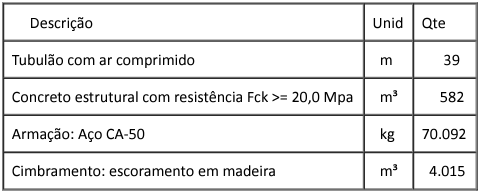 CAPACIDADE OPERACIONAL:  DOCUMENTO H.18: COMPROVAÇÃO DE APTIDÃO DE DESEMPENHO TÉCNICO DA LICITANTE, através de atestado(s) ou certidão(ões), fornecidos por pessoa de direito público ou privado, comprovando ter executado serviços de terraplenagem, drenagem, pavimentação e obra de arte especial em obras de Engenharia Rodoviária ou similar, nos serviços a seguir discriminados, nas quantidades mínimas, referentes a parcela de maior relevância técnica ou econômica conforme projeto executivo e orçamento.CAPACIDADE OPERACIONAL:  DOCUMENTO H.18: COMPROVAÇÃO DE APTIDÃO DE DESEMPENHO TÉCNICO DA LICITANTE, através de atestado(s) ou certidão(ões), fornecidos por pessoa de direito público ou privado, comprovando ter executado serviços de terraplenagem, drenagem, pavimentação e obra de arte especial em obras de Engenharia Rodoviária ou similar, nos serviços a seguir discriminados, nas quantidades mínimas, referentes a parcela de maior relevância técnica ou econômica conforme projeto executivo e orçamento.CAPACIDADE OPERACIONAL:  DOCUMENTO H.18: COMPROVAÇÃO DE APTIDÃO DE DESEMPENHO TÉCNICO DA LICITANTE, através de atestado(s) ou certidão(ões), fornecidos por pessoa de direito público ou privado, comprovando ter executado serviços de terraplenagem, drenagem, pavimentação e obra de arte especial em obras de Engenharia Rodoviária ou similar, nos serviços a seguir discriminados, nas quantidades mínimas, referentes a parcela de maior relevância técnica ou econômica conforme projeto executivo e orçamento.ÍNDICES ECONÔMICOS: conforme edital. ÍNDICES ECONÔMICOS: conforme edital. ÍNDICES ECONÔMICOS: conforme edital. ÍNDICES ECONÔMICOS: conforme edital. OBSERVAÇÕES: A entrega dos envelopes previstos no subitem 1.1 do Edital, deverão ocorrer até o horário previsto para o início da sessão à CPL – Comissão Permanente de Licitação. A visita técnica ocorrerá nos dias 01/06/2022 e 02/06/2022, mediante agendamento. Informações complementares poderão ser obtidas pelo telefone 3235-1272 ou pelo site acima mencionado. http://www.der.mg.gov.br/transparencia/licitacoes/regime-diferenciado-de-contratacao-2022/2037-licitacoes/regime-diferenciado-2022/2845-edital-042-2022.DOCUMENTO H-21: ATESTADO DE VISITA - ANEXO V - a ser fornecido pelo Engenheiro responsável da 36ª URG Arinos, na Avenida Maria Joana nº 400, Bairro Centro, na cidade de Arinos -  Minas Gerais, CEP 38.680-000. Telefone: (038) 3635-3200.OBSERVAÇÕES: A entrega dos envelopes previstos no subitem 1.1 do Edital, deverão ocorrer até o horário previsto para o início da sessão à CPL – Comissão Permanente de Licitação. A visita técnica ocorrerá nos dias 01/06/2022 e 02/06/2022, mediante agendamento. Informações complementares poderão ser obtidas pelo telefone 3235-1272 ou pelo site acima mencionado. http://www.der.mg.gov.br/transparencia/licitacoes/regime-diferenciado-de-contratacao-2022/2037-licitacoes/regime-diferenciado-2022/2845-edital-042-2022.DOCUMENTO H-21: ATESTADO DE VISITA - ANEXO V - a ser fornecido pelo Engenheiro responsável da 36ª URG Arinos, na Avenida Maria Joana nº 400, Bairro Centro, na cidade de Arinos -  Minas Gerais, CEP 38.680-000. Telefone: (038) 3635-3200.OBSERVAÇÕES: A entrega dos envelopes previstos no subitem 1.1 do Edital, deverão ocorrer até o horário previsto para o início da sessão à CPL – Comissão Permanente de Licitação. A visita técnica ocorrerá nos dias 01/06/2022 e 02/06/2022, mediante agendamento. Informações complementares poderão ser obtidas pelo telefone 3235-1272 ou pelo site acima mencionado. http://www.der.mg.gov.br/transparencia/licitacoes/regime-diferenciado-de-contratacao-2022/2037-licitacoes/regime-diferenciado-2022/2845-edital-042-2022.DOCUMENTO H-21: ATESTADO DE VISITA - ANEXO V - a ser fornecido pelo Engenheiro responsável da 36ª URG Arinos, na Avenida Maria Joana nº 400, Bairro Centro, na cidade de Arinos -  Minas Gerais, CEP 38.680-000. Telefone: (038) 3635-3200.OBSERVAÇÕES: A entrega dos envelopes previstos no subitem 1.1 do Edital, deverão ocorrer até o horário previsto para o início da sessão à CPL – Comissão Permanente de Licitação. A visita técnica ocorrerá nos dias 01/06/2022 e 02/06/2022, mediante agendamento. Informações complementares poderão ser obtidas pelo telefone 3235-1272 ou pelo site acima mencionado. http://www.der.mg.gov.br/transparencia/licitacoes/regime-diferenciado-de-contratacao-2022/2037-licitacoes/regime-diferenciado-2022/2845-edital-042-2022.DOCUMENTO H-21: ATESTADO DE VISITA - ANEXO V - a ser fornecido pelo Engenheiro responsável da 36ª URG Arinos, na Avenida Maria Joana nº 400, Bairro Centro, na cidade de Arinos -  Minas Gerais, CEP 38.680-000. Telefone: (038) 3635-3200. ÓRGÃO LICITANTE: DEPARTAMENTO DE EDIFICAÇÕES E ESTRADAS DE RODAGEM DE MINAS GERAIS - DER ÓRGÃO LICITANTE: DEPARTAMENTO DE EDIFICAÇÕES E ESTRADAS DE RODAGEM DE MINAS GERAIS - DERAVISO DE LICITAÇÃO Edital nº: 045/2022. Processo SEI nº: 2300.01.0095500/2022-81.AVISO DE LICITAÇÃO Edital nº: 045/2022. Processo SEI nº: 2300.01.0095500/2022-81.AVISO DE LICITAÇÃO Edital nº: 045/2022. Processo SEI nº: 2300.01.0095500/2022-81.Endereço: Av. dos Andradas, 1.120, sala 1009, Belo Horizonte/MG.Informações: Telefone: 3235-1272 - site www.der.mg.gov.br - E-mail: asl@deer.mg.gov.br Endereço: Av. dos Andradas, 1.120, sala 1009, Belo Horizonte/MG.Informações: Telefone: 3235-1272 - site www.der.mg.gov.br - E-mail: asl@deer.mg.gov.br Endereço: Av. dos Andradas, 1.120, sala 1009, Belo Horizonte/MG.Informações: Telefone: 3235-1272 - site www.der.mg.gov.br - E-mail: asl@deer.mg.gov.br Endereço: Av. dos Andradas, 1.120, sala 1009, Belo Horizonte/MG.Informações: Telefone: 3235-1272 - site www.der.mg.gov.br - E-mail: asl@deer.mg.gov.br Endereço: Av. dos Andradas, 1.120, sala 1009, Belo Horizonte/MG.Informações: Telefone: 3235-1272 - site www.der.mg.gov.br - E-mail: asl@deer.mg.gov.br OBJETO: O Diretor Geral do Departamento de Edificações e Estradas de Rodagem do Estado de Minas Gerais - DER/MG torna público que fará realizar, através da Comissão Permanente de Licitação, às 14:00h (quatorze horas) do dia 22/06/2022, em seu edifício-sede, à Av. dos Andradas, 1.120, sala 1009, nesta capital, procedimento licitatório na modalidade RDC – REGIME DIFERENCIADO DE CONTRATAÇÕES, tendo como objeto a Complementação da execução de melhoramento e pavimentação (7,5 km) do trecho Marliéria - Parque Estadual do Rio Doce (Entr. LMG-760), com 14,0 km de extensão na Rodovia Municipal (900AMG-4030). Inserida no PPAG, conforme relação dos trechos constantes no item 1 do Termo de Referência, de acordo com edital e composições de custos unitários constantes do quadro de quantidades, que estarão disponíveis no endereço acima citado e no site www.der.mg.gov.br, a partir do dia 24/05/2022. OBJETO: O Diretor Geral do Departamento de Edificações e Estradas de Rodagem do Estado de Minas Gerais - DER/MG torna público que fará realizar, através da Comissão Permanente de Licitação, às 14:00h (quatorze horas) do dia 22/06/2022, em seu edifício-sede, à Av. dos Andradas, 1.120, sala 1009, nesta capital, procedimento licitatório na modalidade RDC – REGIME DIFERENCIADO DE CONTRATAÇÕES, tendo como objeto a Complementação da execução de melhoramento e pavimentação (7,5 km) do trecho Marliéria - Parque Estadual do Rio Doce (Entr. LMG-760), com 14,0 km de extensão na Rodovia Municipal (900AMG-4030). Inserida no PPAG, conforme relação dos trechos constantes no item 1 do Termo de Referência, de acordo com edital e composições de custos unitários constantes do quadro de quantidades, que estarão disponíveis no endereço acima citado e no site www.der.mg.gov.br, a partir do dia 24/05/2022. OBJETO: O Diretor Geral do Departamento de Edificações e Estradas de Rodagem do Estado de Minas Gerais - DER/MG torna público que fará realizar, através da Comissão Permanente de Licitação, às 14:00h (quatorze horas) do dia 22/06/2022, em seu edifício-sede, à Av. dos Andradas, 1.120, sala 1009, nesta capital, procedimento licitatório na modalidade RDC – REGIME DIFERENCIADO DE CONTRATAÇÕES, tendo como objeto a Complementação da execução de melhoramento e pavimentação (7,5 km) do trecho Marliéria - Parque Estadual do Rio Doce (Entr. LMG-760), com 14,0 km de extensão na Rodovia Municipal (900AMG-4030). Inserida no PPAG, conforme relação dos trechos constantes no item 1 do Termo de Referência, de acordo com edital e composições de custos unitários constantes do quadro de quantidades, que estarão disponíveis no endereço acima citado e no site www.der.mg.gov.br, a partir do dia 24/05/2022. DATAS: Data Abertura: 22/06/2022 às 14:00Entrega: 21/06/2022 até às 17:00Prazo de execução:  360 dias.DATAS: Data Abertura: 22/06/2022 às 14:00Entrega: 21/06/2022 até às 17:00Prazo de execução:  360 dias.VALORESVALORESVALORESVALORESVALORESValor Estimado da ObraCapital Social Igual ou SuperiorCapital Social Igual ou SuperiorGarantia de PropostaValor do EditalR$ 21.155.042,63R$ -R$ --R$ -CAPACIDADE TÉCNICA: ATESTADO DE CAPACIDADE TÉCNICA de Responsável Técnico da empresa, fornecido por pessoa jurídica de direito público ou privado, devidamente certificado pelo Conselho Regional de Engenharia e Agronomia,   CREA, acompanhado da respectiva Certidão de Acervo Técnico (CAT), comprovando ter executado serviços de terraplenagem, drenagem e pavimentação.CAPACIDADE TÉCNICA: ATESTADO DE CAPACIDADE TÉCNICA de Responsável Técnico da empresa, fornecido por pessoa jurídica de direito público ou privado, devidamente certificado pelo Conselho Regional de Engenharia e Agronomia,   CREA, acompanhado da respectiva Certidão de Acervo Técnico (CAT), comprovando ter executado serviços de terraplenagem, drenagem e pavimentação.CAPACIDADE TÉCNICA: ATESTADO DE CAPACIDADE TÉCNICA de Responsável Técnico da empresa, fornecido por pessoa jurídica de direito público ou privado, devidamente certificado pelo Conselho Regional de Engenharia e Agronomia,   CREA, acompanhado da respectiva Certidão de Acervo Técnico (CAT), comprovando ter executado serviços de terraplenagem, drenagem e pavimentação.CAPACIDADE TÉCNICA: ATESTADO DE CAPACIDADE TÉCNICA de Responsável Técnico da empresa, fornecido por pessoa jurídica de direito público ou privado, devidamente certificado pelo Conselho Regional de Engenharia e Agronomia,   CREA, acompanhado da respectiva Certidão de Acervo Técnico (CAT), comprovando ter executado serviços de terraplenagem, drenagem e pavimentação.CAPACIDADE TÉCNICA: ATESTADO DE CAPACIDADE TÉCNICA de Responsável Técnico da empresa, fornecido por pessoa jurídica de direito público ou privado, devidamente certificado pelo Conselho Regional de Engenharia e Agronomia,   CREA, acompanhado da respectiva Certidão de Acervo Técnico (CAT), comprovando ter executado serviços de terraplenagem, drenagem e pavimentação.CAPACIDADE OPERACIONAL:  COMPROVAÇÃO DE APTIDÃO DE DESEMPENHO TÉCNICO DA LICITANTE, através de atestado(s) ou certidão(ões), fornecidos por pessoa de direito público ou privado, comprovando ter executado serviços de terraplenagem, drenagem e pavimentação, nos serviços a seguir discriminados, nas quantidades mínimas, referentes a parcela de maior relevância técnica ou econômica conforme projeto executivo e orçamento.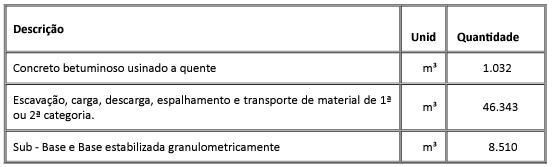 CAPACIDADE OPERACIONAL:  COMPROVAÇÃO DE APTIDÃO DE DESEMPENHO TÉCNICO DA LICITANTE, através de atestado(s) ou certidão(ões), fornecidos por pessoa de direito público ou privado, comprovando ter executado serviços de terraplenagem, drenagem e pavimentação, nos serviços a seguir discriminados, nas quantidades mínimas, referentes a parcela de maior relevância técnica ou econômica conforme projeto executivo e orçamento.CAPACIDADE OPERACIONAL:  COMPROVAÇÃO DE APTIDÃO DE DESEMPENHO TÉCNICO DA LICITANTE, através de atestado(s) ou certidão(ões), fornecidos por pessoa de direito público ou privado, comprovando ter executado serviços de terraplenagem, drenagem e pavimentação, nos serviços a seguir discriminados, nas quantidades mínimas, referentes a parcela de maior relevância técnica ou econômica conforme projeto executivo e orçamento.CAPACIDADE OPERACIONAL:  COMPROVAÇÃO DE APTIDÃO DE DESEMPENHO TÉCNICO DA LICITANTE, através de atestado(s) ou certidão(ões), fornecidos por pessoa de direito público ou privado, comprovando ter executado serviços de terraplenagem, drenagem e pavimentação, nos serviços a seguir discriminados, nas quantidades mínimas, referentes a parcela de maior relevância técnica ou econômica conforme projeto executivo e orçamento.CAPACIDADE OPERACIONAL:  COMPROVAÇÃO DE APTIDÃO DE DESEMPENHO TÉCNICO DA LICITANTE, através de atestado(s) ou certidão(ões), fornecidos por pessoa de direito público ou privado, comprovando ter executado serviços de terraplenagem, drenagem e pavimentação, nos serviços a seguir discriminados, nas quantidades mínimas, referentes a parcela de maior relevância técnica ou econômica conforme projeto executivo e orçamento.ÍNDICES ECONÔMICOS: conforme edital. ÍNDICES ECONÔMICOS: conforme edital. ÍNDICES ECONÔMICOS: conforme edital. ÍNDICES ECONÔMICOS: conforme edital. ÍNDICES ECONÔMICOS: conforme edital. OBSERVAÇÕES: A entrega dos envelopes previstos no subitem 1.1 do Edital, deverão ocorrer até o horário previsto para o início da sessão à CPL – Comissão Permanente de Licitação. A visita técnica ocorrerá nos dias 08/06/2022 e 09/06/2022, mediante agendamento. Informações complementares poderão ser obtidas pelo telefone 3235-1272 ou pelo site acima mencionado. http://www.der.mg.gov.br/transparencia/licitacoes/regime-diferenciado-de-contratacao-2022/2037-licitacoes/regime-diferenciado-2022/2857-edital-045-2022 OBSERVAÇÕES: A entrega dos envelopes previstos no subitem 1.1 do Edital, deverão ocorrer até o horário previsto para o início da sessão à CPL – Comissão Permanente de Licitação. A visita técnica ocorrerá nos dias 08/06/2022 e 09/06/2022, mediante agendamento. Informações complementares poderão ser obtidas pelo telefone 3235-1272 ou pelo site acima mencionado. http://www.der.mg.gov.br/transparencia/licitacoes/regime-diferenciado-de-contratacao-2022/2037-licitacoes/regime-diferenciado-2022/2857-edital-045-2022 OBSERVAÇÕES: A entrega dos envelopes previstos no subitem 1.1 do Edital, deverão ocorrer até o horário previsto para o início da sessão à CPL – Comissão Permanente de Licitação. A visita técnica ocorrerá nos dias 08/06/2022 e 09/06/2022, mediante agendamento. Informações complementares poderão ser obtidas pelo telefone 3235-1272 ou pelo site acima mencionado. http://www.der.mg.gov.br/transparencia/licitacoes/regime-diferenciado-de-contratacao-2022/2037-licitacoes/regime-diferenciado-2022/2857-edital-045-2022 OBSERVAÇÕES: A entrega dos envelopes previstos no subitem 1.1 do Edital, deverão ocorrer até o horário previsto para o início da sessão à CPL – Comissão Permanente de Licitação. A visita técnica ocorrerá nos dias 08/06/2022 e 09/06/2022, mediante agendamento. Informações complementares poderão ser obtidas pelo telefone 3235-1272 ou pelo site acima mencionado. http://www.der.mg.gov.br/transparencia/licitacoes/regime-diferenciado-de-contratacao-2022/2037-licitacoes/regime-diferenciado-2022/2857-edital-045-2022 OBSERVAÇÕES: A entrega dos envelopes previstos no subitem 1.1 do Edital, deverão ocorrer até o horário previsto para o início da sessão à CPL – Comissão Permanente de Licitação. A visita técnica ocorrerá nos dias 08/06/2022 e 09/06/2022, mediante agendamento. Informações complementares poderão ser obtidas pelo telefone 3235-1272 ou pelo site acima mencionado. http://www.der.mg.gov.br/transparencia/licitacoes/regime-diferenciado-de-contratacao-2022/2037-licitacoes/regime-diferenciado-2022/2857-edital-045-2022 ÓRGÃO LICITANTE: DEPARTAMENTO DE EDIFICAÇÕES E ESTRADAS DE RODAGEM DE MINAS GERAIS - DERÓRGÃO LICITANTE: DEPARTAMENTO DE EDIFICAÇÕES E ESTRADAS DE RODAGEM DE MINAS GERAIS - DERAVISO DE LICITAÇÃO Edital nº: 046/2022. Processo SEI nº: 2300.01.0091245/2022-21.AVISO DE LICITAÇÃO Edital nº: 046/2022. Processo SEI nº: 2300.01.0091245/2022-21.Endereço: Av. dos Andradas, 1.120, sala 1009, Belo Horizonte/MG.Informações: Telefone: 3235-1272 - site www.der.mg.gov.br - E-mail: asl@deer.mg.gov.br Endereço: Av. dos Andradas, 1.120, sala 1009, Belo Horizonte/MG.Informações: Telefone: 3235-1272 - site www.der.mg.gov.br - E-mail: asl@deer.mg.gov.br Endereço: Av. dos Andradas, 1.120, sala 1009, Belo Horizonte/MG.Informações: Telefone: 3235-1272 - site www.der.mg.gov.br - E-mail: asl@deer.mg.gov.br Endereço: Av. dos Andradas, 1.120, sala 1009, Belo Horizonte/MG.Informações: Telefone: 3235-1272 - site www.der.mg.gov.br - E-mail: asl@deer.mg.gov.br OBJETO: O Diretor Geral do Departamento de Edificações e Estradas de Rodagem do Estado de Minas Gerais - DER/MG torna público que fará realizar, através da Comissão Permanente de Licitação, às 14:00hs (quatorze horas) do dia 14/06/2022, em seu edifício-sede, à Av. dos Andradas, 1.120, sala 1009, nesta capital, licitação na modalidade TOMADA DE PREÇO para a Implantação de melhoramento e pavimentação do Contorno de Minas Novas, extensão de 1,200 km. Inserida no PPAG, de acordo com edital e composições de custos unitários constantes do quadro de quantidades, que estarão disponíveis no endereço acima citado e no site www.der.mg.gov.br, a partir do dia 24/05/2022. A entrega dos envelopes de proposta e documentação deverá ser realizada até às 17:00hs (dezessete horas) do dia 13/06/2022 na forma prevista no Edital, no Serviço de Protocolo e Arquivo – SPA do DER/MG. OBJETO: O Diretor Geral do Departamento de Edificações e Estradas de Rodagem do Estado de Minas Gerais - DER/MG torna público que fará realizar, através da Comissão Permanente de Licitação, às 14:00hs (quatorze horas) do dia 14/06/2022, em seu edifício-sede, à Av. dos Andradas, 1.120, sala 1009, nesta capital, licitação na modalidade TOMADA DE PREÇO para a Implantação de melhoramento e pavimentação do Contorno de Minas Novas, extensão de 1,200 km. Inserida no PPAG, de acordo com edital e composições de custos unitários constantes do quadro de quantidades, que estarão disponíveis no endereço acima citado e no site www.der.mg.gov.br, a partir do dia 24/05/2022. A entrega dos envelopes de proposta e documentação deverá ser realizada até às 17:00hs (dezessete horas) do dia 13/06/2022 na forma prevista no Edital, no Serviço de Protocolo e Arquivo – SPA do DER/MG. DATAS: Data Abertura: 14/06/2022 às 14:00Entrega: 13/06/2022 até às 17:00Prazo de execução: 90 diasDATAS: Data Abertura: 14/06/2022 às 14:00Entrega: 13/06/2022 até às 17:00Prazo de execução: 90 diasVALORESVALORESVALORESVALORESValor Estimado da ObraCapital Social Igual ou SuperiorGarantia de PropostaValor do EditalR$ 2.449.357,59R$ --R$ -CAPACIDADE TÉCNICA: ATESTADO(S) DE CAPACIDADE TÉCNICA DO RESPONSÁVEL TÉCNICO da empresa, fornecido por pessoa jurídica de direito público ou privado, devidamente certificado pelo Conselho Regional de Engenharia e Agronomia – CREA, acompanhado  da respectiva Certidão  de  Acervo Técnico – CAT, comprovando ter executado serviços de terraplenagem, drenagem e pavimentação.CAPACIDADE TÉCNICA: ATESTADO(S) DE CAPACIDADE TÉCNICA DO RESPONSÁVEL TÉCNICO da empresa, fornecido por pessoa jurídica de direito público ou privado, devidamente certificado pelo Conselho Regional de Engenharia e Agronomia – CREA, acompanhado  da respectiva Certidão  de  Acervo Técnico – CAT, comprovando ter executado serviços de terraplenagem, drenagem e pavimentação.CAPACIDADE TÉCNICA: ATESTADO(S) DE CAPACIDADE TÉCNICA DO RESPONSÁVEL TÉCNICO da empresa, fornecido por pessoa jurídica de direito público ou privado, devidamente certificado pelo Conselho Regional de Engenharia e Agronomia – CREA, acompanhado  da respectiva Certidão  de  Acervo Técnico – CAT, comprovando ter executado serviços de terraplenagem, drenagem e pavimentação.CAPACIDADE TÉCNICA: ATESTADO(S) DE CAPACIDADE TÉCNICA DO RESPONSÁVEL TÉCNICO da empresa, fornecido por pessoa jurídica de direito público ou privado, devidamente certificado pelo Conselho Regional de Engenharia e Agronomia – CREA, acompanhado  da respectiva Certidão  de  Acervo Técnico – CAT, comprovando ter executado serviços de terraplenagem, drenagem e pavimentação.CAPACIDADE OPERACIONAL:  COMPROVAÇÃO DE APTIDÃO DE DESEMPENHO TÉCNICO DA LICITANTE, através de atestado(s) ou certidão(ões), fornecido(s) por pessoa de direito público ou privado, comprovando ter executado serviços de terraplenagem, drenagem e pavimentação, nos serviços a seguir discriminados, nas quantidades mínimas, referentes a parcela de maior relevância técnica ou econômica conforme projeto executivo e orçamento.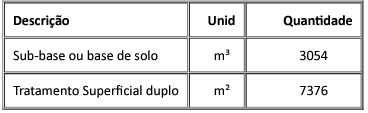 CAPACIDADE OPERACIONAL:  COMPROVAÇÃO DE APTIDÃO DE DESEMPENHO TÉCNICO DA LICITANTE, através de atestado(s) ou certidão(ões), fornecido(s) por pessoa de direito público ou privado, comprovando ter executado serviços de terraplenagem, drenagem e pavimentação, nos serviços a seguir discriminados, nas quantidades mínimas, referentes a parcela de maior relevância técnica ou econômica conforme projeto executivo e orçamento.CAPACIDADE OPERACIONAL:  COMPROVAÇÃO DE APTIDÃO DE DESEMPENHO TÉCNICO DA LICITANTE, através de atestado(s) ou certidão(ões), fornecido(s) por pessoa de direito público ou privado, comprovando ter executado serviços de terraplenagem, drenagem e pavimentação, nos serviços a seguir discriminados, nas quantidades mínimas, referentes a parcela de maior relevância técnica ou econômica conforme projeto executivo e orçamento.CAPACIDADE OPERACIONAL:  COMPROVAÇÃO DE APTIDÃO DE DESEMPENHO TÉCNICO DA LICITANTE, através de atestado(s) ou certidão(ões), fornecido(s) por pessoa de direito público ou privado, comprovando ter executado serviços de terraplenagem, drenagem e pavimentação, nos serviços a seguir discriminados, nas quantidades mínimas, referentes a parcela de maior relevância técnica ou econômica conforme projeto executivo e orçamento.ÍNDICES ECONÔMICOS: conforme edital. ÍNDICES ECONÔMICOS: conforme edital. ÍNDICES ECONÔMICOS: conforme edital. ÍNDICES ECONÔMICOS: conforme edital. OBSERVAÇÕES: A visita técnica ocorrerá nos dias 06/06/2022 e 07/06/2022, mediante agendamento. Informações complementares poderão ser obtidas pelo telefone 3235-1272 ou pelo site acima mencionado.http://www.der.mg.gov.br/transparencia/licitacoes/concorrencias-tomadas-de-preco-2022/2005-licitacoes/concorrencias-tomadas-de-preco-2022/2858-edital-046-2022 OBSERVAÇÕES: A visita técnica ocorrerá nos dias 06/06/2022 e 07/06/2022, mediante agendamento. Informações complementares poderão ser obtidas pelo telefone 3235-1272 ou pelo site acima mencionado.http://www.der.mg.gov.br/transparencia/licitacoes/concorrencias-tomadas-de-preco-2022/2005-licitacoes/concorrencias-tomadas-de-preco-2022/2858-edital-046-2022 OBSERVAÇÕES: A visita técnica ocorrerá nos dias 06/06/2022 e 07/06/2022, mediante agendamento. Informações complementares poderão ser obtidas pelo telefone 3235-1272 ou pelo site acima mencionado.http://www.der.mg.gov.br/transparencia/licitacoes/concorrencias-tomadas-de-preco-2022/2005-licitacoes/concorrencias-tomadas-de-preco-2022/2858-edital-046-2022 OBSERVAÇÕES: A visita técnica ocorrerá nos dias 06/06/2022 e 07/06/2022, mediante agendamento. Informações complementares poderão ser obtidas pelo telefone 3235-1272 ou pelo site acima mencionado.http://www.der.mg.gov.br/transparencia/licitacoes/concorrencias-tomadas-de-preco-2022/2005-licitacoes/concorrencias-tomadas-de-preco-2022/2858-edital-046-2022 ÓRGÃO LICITANTE: DEPARTAMENTO DE EDIFICAÇÕES E ESTRADAS DE RODAGEM DE MINAS GERAIS - DERÓRGÃO LICITANTE: DEPARTAMENTO DE EDIFICAÇÕES E ESTRADAS DE RODAGEM DE MINAS GERAIS - DERAVISO DE LICITAÇÃO Edital nº: 047/2022. Processo SEI nº: 2300.01.0087745/2022-43.AVISO DE LICITAÇÃO Edital nº: 047/2022. Processo SEI nº: 2300.01.0087745/2022-43.Endereço: Av. dos Andradas, 1.120, sala 1009, Belo Horizonte/MG.Informações: Telefone: 3235-1272 - site www.der.mg.gov.br - E-mail: asl@deer.mg.gov.br Endereço: Av. dos Andradas, 1.120, sala 1009, Belo Horizonte/MG.Informações: Telefone: 3235-1272 - site www.der.mg.gov.br - E-mail: asl@deer.mg.gov.br Endereço: Av. dos Andradas, 1.120, sala 1009, Belo Horizonte/MG.Informações: Telefone: 3235-1272 - site www.der.mg.gov.br - E-mail: asl@deer.mg.gov.br Endereço: Av. dos Andradas, 1.120, sala 1009, Belo Horizonte/MG.Informações: Telefone: 3235-1272 - site www.der.mg.gov.br - E-mail: asl@deer.mg.gov.br OBJETO: O Diretor Geral do Departamento de Edificações e Estradas de Rodagem do Estado de Minas Gerais - DER/MG torna público que fará realizar, através da Comissão Permanente de Licitação, às 14:00h (quatorze horas) do dia 23/06/2022, em seu edifício-sede, à Av. dos Andradas, 1.120, sala 1009, nesta capital, procedimento licitatório na modalidade RDC – REGIME DIFERENCIADO DE CONTRATAÇÕES, tendo como objeto a Complementação das obras de melhoramento e pavimentação no trecho Fronteira dos Vales - Entr. MG-205 (Joaíma), com 13,60 km de extensão, na Rodovia MG-105. Inserida no PPAG, conforme relação dos trechos constantes no item 1 do Termo de Referência, de acordo com edital e composições de custos unitários constantes do quadro de quantidades, que estarão disponíveis no endereço acima citado e no site www.der.mg.gov.br, a partir do dia 24/05/2022. A entrega dos envelopes previstos no subitem 1.1 do Edital, deverão ocorrer até o horário previsto para o início da sessão à CPL – Comissão Permanente de Licitação. OBJETO: O Diretor Geral do Departamento de Edificações e Estradas de Rodagem do Estado de Minas Gerais - DER/MG torna público que fará realizar, através da Comissão Permanente de Licitação, às 14:00h (quatorze horas) do dia 23/06/2022, em seu edifício-sede, à Av. dos Andradas, 1.120, sala 1009, nesta capital, procedimento licitatório na modalidade RDC – REGIME DIFERENCIADO DE CONTRATAÇÕES, tendo como objeto a Complementação das obras de melhoramento e pavimentação no trecho Fronteira dos Vales - Entr. MG-205 (Joaíma), com 13,60 km de extensão, na Rodovia MG-105. Inserida no PPAG, conforme relação dos trechos constantes no item 1 do Termo de Referência, de acordo com edital e composições de custos unitários constantes do quadro de quantidades, que estarão disponíveis no endereço acima citado e no site www.der.mg.gov.br, a partir do dia 24/05/2022. A entrega dos envelopes previstos no subitem 1.1 do Edital, deverão ocorrer até o horário previsto para o início da sessão à CPL – Comissão Permanente de Licitação. DATAS: Data Abertura: 23/06/2022 às 14:00Entrega: 22/06/2022 até às 17:00Prazo de execução: 540 dias.DATAS: Data Abertura: 23/06/2022 às 14:00Entrega: 22/06/2022 até às 17:00Prazo de execução: 540 dias.VALORESVALORESVALORESVALORESValor Estimado da ObraCapital Social Igual ou SuperiorGarantia de PropostaValor do EditalR$ 16.680.310,94R$ --R$ -CAPACIDADE TÉCNICA: ATESTADO DE CAPACIDADE TÉCNICA de Responsável Técnico da empresa, fornecido por pessoa jurídica de direito público ou privado, devidamente certificado pelo Conselho Regional de Engenharia e  Agronomia,   CREA, acompanhado da respectiva Certidão de Acervo Técnico (CAT), comprovando ter executado serviços de terraplenagem, drenagem e pavimentação.CAPACIDADE TÉCNICA: ATESTADO DE CAPACIDADE TÉCNICA de Responsável Técnico da empresa, fornecido por pessoa jurídica de direito público ou privado, devidamente certificado pelo Conselho Regional de Engenharia e  Agronomia,   CREA, acompanhado da respectiva Certidão de Acervo Técnico (CAT), comprovando ter executado serviços de terraplenagem, drenagem e pavimentação.CAPACIDADE TÉCNICA: ATESTADO DE CAPACIDADE TÉCNICA de Responsável Técnico da empresa, fornecido por pessoa jurídica de direito público ou privado, devidamente certificado pelo Conselho Regional de Engenharia e  Agronomia,   CREA, acompanhado da respectiva Certidão de Acervo Técnico (CAT), comprovando ter executado serviços de terraplenagem, drenagem e pavimentação.CAPACIDADE TÉCNICA: ATESTADO DE CAPACIDADE TÉCNICA de Responsável Técnico da empresa, fornecido por pessoa jurídica de direito público ou privado, devidamente certificado pelo Conselho Regional de Engenharia e  Agronomia,   CREA, acompanhado da respectiva Certidão de Acervo Técnico (CAT), comprovando ter executado serviços de terraplenagem, drenagem e pavimentação.CAPACIDADE OPERACIONAL:  COMPROVAÇÃO DE APTIDÃO DE DESEMPENHO TÉCNICO DA LICITANTE, através de atestado(s) ou certidão(ões), fornecidos por pessoa de direito público ou privado, comprovando ter executado serviços de terraplenagem, drenagem e pavimentação, nos serviços a seguir discriminados, nas quantidades mínimas, referentes a parcela de maior relevância técnica ou econômica conforme projeto executivo e orçamento.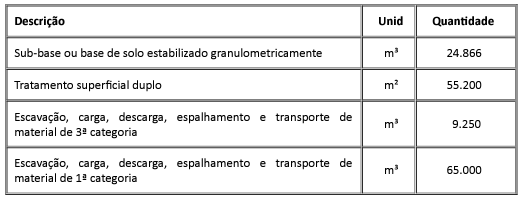 CAPACIDADE OPERACIONAL:  COMPROVAÇÃO DE APTIDÃO DE DESEMPENHO TÉCNICO DA LICITANTE, através de atestado(s) ou certidão(ões), fornecidos por pessoa de direito público ou privado, comprovando ter executado serviços de terraplenagem, drenagem e pavimentação, nos serviços a seguir discriminados, nas quantidades mínimas, referentes a parcela de maior relevância técnica ou econômica conforme projeto executivo e orçamento.CAPACIDADE OPERACIONAL:  COMPROVAÇÃO DE APTIDÃO DE DESEMPENHO TÉCNICO DA LICITANTE, através de atestado(s) ou certidão(ões), fornecidos por pessoa de direito público ou privado, comprovando ter executado serviços de terraplenagem, drenagem e pavimentação, nos serviços a seguir discriminados, nas quantidades mínimas, referentes a parcela de maior relevância técnica ou econômica conforme projeto executivo e orçamento.CAPACIDADE OPERACIONAL:  COMPROVAÇÃO DE APTIDÃO DE DESEMPENHO TÉCNICO DA LICITANTE, através de atestado(s) ou certidão(ões), fornecidos por pessoa de direito público ou privado, comprovando ter executado serviços de terraplenagem, drenagem e pavimentação, nos serviços a seguir discriminados, nas quantidades mínimas, referentes a parcela de maior relevância técnica ou econômica conforme projeto executivo e orçamento.ÍNDICES ECONÔMICOS: conforme edital. ÍNDICES ECONÔMICOS: conforme edital. ÍNDICES ECONÔMICOS: conforme edital. ÍNDICES ECONÔMICOS: conforme edital. OBSERVAÇÕES: A visita técnica ocorrerá nos dias 14/06/2022 e 15/06/2022, mediante agendamento. Informações complementares poderão ser obtidas pelo telefone 3235-1272 ou pelo site acima mencionado.http://www.der.mg.gov.br/transparencia/licitacoes/regime-diferenciado-de-contratacao-2022/2037-licitacoes/regime-diferenciado-2022/2859-edital-047-2022 OBSERVAÇÕES: A visita técnica ocorrerá nos dias 14/06/2022 e 15/06/2022, mediante agendamento. Informações complementares poderão ser obtidas pelo telefone 3235-1272 ou pelo site acima mencionado.http://www.der.mg.gov.br/transparencia/licitacoes/regime-diferenciado-de-contratacao-2022/2037-licitacoes/regime-diferenciado-2022/2859-edital-047-2022 OBSERVAÇÕES: A visita técnica ocorrerá nos dias 14/06/2022 e 15/06/2022, mediante agendamento. Informações complementares poderão ser obtidas pelo telefone 3235-1272 ou pelo site acima mencionado.http://www.der.mg.gov.br/transparencia/licitacoes/regime-diferenciado-de-contratacao-2022/2037-licitacoes/regime-diferenciado-2022/2859-edital-047-2022 OBSERVAÇÕES: A visita técnica ocorrerá nos dias 14/06/2022 e 15/06/2022, mediante agendamento. Informações complementares poderão ser obtidas pelo telefone 3235-1272 ou pelo site acima mencionado.http://www.der.mg.gov.br/transparencia/licitacoes/regime-diferenciado-de-contratacao-2022/2037-licitacoes/regime-diferenciado-2022/2859-edital-047-2022 